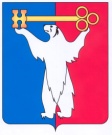 АДМИНИСТРАЦИЯ ГОРОДА НОРИЛЬСКАКРАСНОЯРСКОГО КРАЯРАСПОРЯЖЕНИЕ17.05.2024	    г.Норильск	     № 3616	В рамках Положения о муниципальном жилищном контроле на территории муниципального образования город Норильск, утвержденного решением Норильского городского Совета депутатов от 21.09.2021 № 30/5-694 и Положения о муниципальном контроле в сфере благоустройства на территории муниципального образования город Норильск, утвержденного решением Норильского городского Совета депутатов от 21.09.2021 № 30/5-696, в целях осуществления согласованных действий при проведении муниципального контроля,	1. Поручить Управлению дорожно-транспортной инфраструктуры Администрации города Норильска и Управлению городского хозяйства Администрации города Норильска обеспечить взаимодействие при организации и осуществлении мероприятий соответствующего вида муниципального контроля на предмет соблюдения обязательных требований к содержанию подконтрольных территорий в границах муниципального образования город Норильск. 	2. Управлению по персоналу Администрации города Норильска ознакомить с настоящим распоряжением поименованных в нем должностных лиц Администрации города Норильска в порядке, установленном Регламентом Администрации города Норильска. 	3. Разместить настоящее распоряжение на официальном сайте муниципального образования город Норильск.Глава города Норильска								 Д.В. КарасевО взаимодействии при осуществлении муниципального контроля